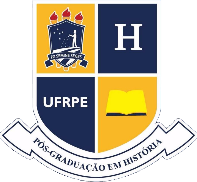 UNIVERSIDADE FEDERAL RURAL DE PERNAMBUCOPROGRAMA DE PÓS-GRADUAÇÃO EM HISTÓRIAEDITAL Nº 03/2021-PGH-CREDENCIAMENTO DOCENTEANEXO III - PROPOSTA DE DISCIPLINA..............................................IDENTIFICAÇÃO DA DISCIPLINATÍTULO: .............TIPO: Optativa    CH: 60h	Nº DE CRÉDITOS: 4EMENTABIBLIOGRAFIA